				        Club Caravanista Madrid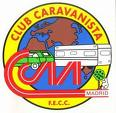 			C/ Carpinteros, 34 			   28906 – Getafe (Madrid) 			             clubcaravanistamadrid@gmail.com                                                     www.clubcaravanistamadrid.esINSCRIPCIÓN A LA ACAMPADA DE LA ALBUERACON FECHA DE ENTRADA     15-05-2019   Y SALIDA    19-05-2019   La acampada tiene un coste de 10 euros por instalación, el recinto dispone de  luz, agua y servicios con ducha.ULTIMO DIA DE INSCRIPCIÓN Y ABONO 01/05/2019 A LA CUENTA   ES0720382477816000281829Una vez hecho el abono, solo se devolverá el dinero por causas justificadas.Las plazas son limitadas, se atenderán por fecha de llegada, mandar las inscripciones rellenas y justificante de pago al correo clubcaravanistamadrid@gmail.com  si alguien quisiera información no ponerse en contacto con el Ayuntamiento, hacerlo directamente con AGUSTINA tlf. 683223283ClubClubClubClubClubClubClubSocio nºNombre y apellidosNombre y apellidosNombre y apellidosNombre y apellidosNombre y apellidosNombre y apellidosNombre y apellidosNombre y apellidosDirecciónDirecciónDirecciónDirecciónPoblaciónPoblaciónPoblaciónPoblaciónProvinciaProvinciaCD postalCD postalCD postalTfno.Tfno.Tfno.MatriculaCaravanaCaravanaAutocaravanaAutocaravanaAutocaravanaTiendaTiendaRELACIÓN DE INSCRITOS INCLUIDO EL TITULAR                        DNIRELACIÓN DE INSCRITOS INCLUIDO EL TITULAR                        DNIFECHA DE NACIMIENTOFECHA DE NACIMIENTOFECHA DE NACIMIENTOIMPORTERELACIÓN DE INSCRITOS INCLUIDO EL TITULAR                        DNIRELACIÓN DE INSCRITOS INCLUIDO EL TITULAR                        DNIDíaMesAñoIMPORTE10 €0000TOTALTOTALTOTALTOTALTOTAL10 €